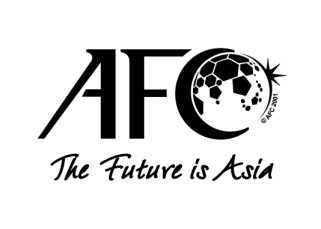 FORM 1Recognition of Coaching CompetencyNote:You may apply for RECC only if you believe that your current football knowledge, practical experience, and/or current qualifications obtained from another Confederation or Football Association are equal to or exceed the minimum requirements of a specific AFC Certification.Kindly complete FORM 1 legibly and submit to your MA with all the relevant supporting documents and where relevant, through your club.Please supply evidence relating to each performance criteria in Form 3 and work related experiences.Purpose of Application: (please tick in one box only)To fulfil the MA Club Licensing RegulationsTo fulfil AFC Club Licensing Regulations for ACL and the Minimum Coaching RequirementsTo fulfil AFC Club Licensing Regulations for AFC Cup and the Minimum Coaching RequirementsTo fulfil AFC National Team Competition Regulations and Minimum Coaching RequirementsTo enroll onto an AFC accredited coaching courseTo deliver AFC coaching courses in the capacity of an MA Technical/Coach Education DirectorTo the Technical Department of			Date:_______________                                          ALL INDIA FOOTBALL FEDERATION	_______________________________(Member Association name)Dear Sir,I wish to apply for a recognition of my USSF ‘A’__________________________________________________________________________coaching award * (if available)issued by ___________U S A__________________________________ in ____2012__________country					year* Non AFC/UEFA QualificationsIf your coaching qualification is not AFC/UEFA accredited, kindly provide the following information to process your application for recognition.An outline of the course contentTotal course hours (both Practical and Theory)Assessment methodsAn official written acknowledgment of your attendance and results from the course organizer and/or authorizing body.Club/Team:_ BENGALURU FC____________________________________________________________Coaching Position:______ASSISTANT COACH_________________________________Note: For Club Licensing and Minimum Coaching Requirements, please indicate name of Club or National team (senior, U23, U19 etc) and the position applied for (Head Coach, Assistant, GK or Fitness Coach)Personal Details:Mr/Ms__PRADHYUM_REDDY________________________________________________________Nationality: BRITISH		Date of Birth: 31.05.1976	Mailing Address:_ FLAT  NO 7, OORGAUM HOUSE,P6 D’SOUZA LAYOUT,VITTAL MALLYA ROAD,BANGALORE	Post Code:___560001___________Email 1:_coachprad@gmail.com_____________	Email 2: pradhyum.reddy@bengalurufc.comContact Number:	M) 9986915157	H)		Fax)	Coaching Qualification ObtainedRemarks:___________________________________________________________________________________________________________________________________________________________________________________________________________________________________________________________Coaching Experience (last 5 years)Remarks:_________________________________________________________________________________________________________________________________________________________________________________________________________________________________________________________________________________________________________________________________________________Coaching Courses Attended (last 5 years)Remarks:________________________________________________________________________________________________________________________________________________________________________________________________________________________________________________________________________________________________________________________________________________Note : Enclose all coaching/educational certifications, testimonials, letter of appointment and/or acknowledgement, contracts and any other relevant supporting documents (translated into English where necessary) which must be originals or certified true copies, signed or initialed where appropriate.In submitting this application, I declare that:the evidence I have provided is a true and accurate record of my football and work experiences;I am aware of and accept the application of the AFC Regulations Governing the Recognition of Coaching Competency; I waive all appeal rights, including any right founded in any arbitration agreement pursuant to the AFC Statutes; andall decisions of the AFC General Secretariat made pursuant to the AFC Regulations Governing the Recognition of Coaching Competency are final. Signature of applicant: ____________________________        Date:	FORM 2AFC General Secretary,Dear Sir,Recognition of Coaching CompetencyPlease find enclosed herewith a decision regarding the Recognition of Coaching Competency in relation to: 	PRADHYUM REDDY____________________________________________________ made on ____________________.Applicant’s name							dateThe decision is set out on Form 3 as required by the AFC Regulations Governing the Recognition of Coaching Competency by the MA decision making panel comprising of the following:We declare that: we have correctly applied the Regulations and the Guidelines issued by the AFC in assessing the practical coaching abilities and competency of the applicant;we have informed the applicant that he shall not be able to practice at the recognized level until the AFC General Secretariat confirms the assessment;we waive all appeal rights, including any right founded in any arbitration agreement pursuant to the AFC Statutes; andall decisions of the AFC General Secretariat made pursuant to the AFC Regulations Governing the Recognition of Coaching Competency are final. We look forward to receiving confirmation of our assessment, which we will immediately pass on to the applicant.Yours Sincerely,________________________________			_________________________________________General Secretary								Member Association		FORM 3RECC Assessors ReportApplicant’s name: 	                                                                                          Team/Club:Please tick in the relevant sections for each assessment criteria.DecisionYES		NO(Please advise the applicant of further evidence they are required to supply and/or competency that needs to be demonstrated)Name of Assessor(s):		_________	Date of Assessment:	______________________	Designation: 		Contact number:		Certificate TypeCountry and ConfederationIssued By and DateGOALKEEPING LICENSEUSA & USSFUSSF & MAY 2012A LICENSEUSA & USSFUSSF & JANUARY 2011B LICENSEUSA & USSFUSSF & JUNE 2008CERTIFICATE OF COACHINGUK & FAFA & OCTOBER 1999Club / CountryDesignation(Head Coach/Assistant Coach etc)Level of Competition(Pro-league, ACL, Asian Cup, etc)BENGALURU FC (INDIA)ASSISTANT COACHI-LEAGUE DSK SHIVAJIANS (INDIA)HEAD COACH2ND DIVISION I-LEAGUESHILLONG LAJONG FC (INDIA)HEAD COACHI-LEAGUE MANHATTAN COLLEGE (USA)ASSISTANT COACHDIVISION 1 COLLEGENY STATE ODP 9USA)DIRECTOR OF COACHINGOLYMPIC DEVELOPMENT PROGRAMCourse TypeDate & VenueCourse Organizers	A LICENSEJANUARY 2011 (USA)USSF         GOALKEEPING COURSEMAY 2012 (USA)USSF        PROFESSIONAL LICENSEJUNE 2008 (BRAZIL)ABTF	B LICENSEJUNE 2008 (USA)USSF	PREMIER LICENSEJANUARY 2008NSCAANameNameDesignation in the MA1Technical Director (mandatory)234Assessment criteria detailsEvidence supplied&Observation madeRelevanceIs the evidence relevant to the application?AuthenticityIs the evidence authentic?IndicationIs the evidence provided/observation made indicates the applicant’s competency?CurrentIs the evidence recent? (obtained within at least the last five years?)CommentsDocuments: CV, Medical Records, Coaching and Educational CertificatesYes No  Yes No  Yes No  Yes No  Yes No  Documents: Testimonials, Coaching Contracts, Letter of Recommendation, etcYes No  Yes No  Yes No  Yes No  Yes No  Documents: Coaching Log BookYes No  Yes No  Yes No  Yes No  Yes No  Coaching Session Delivery (Training)Yes No  Yes No  Yes No  Yes No  Yes No  Match day Coaching(In Competition)Yes No  Yes No  Yes No  Yes No  Yes No  OthersYes No  Yes No  Yes No  Yes No  Yes No  Assessor's commentsMA Recommendations (mandatory)